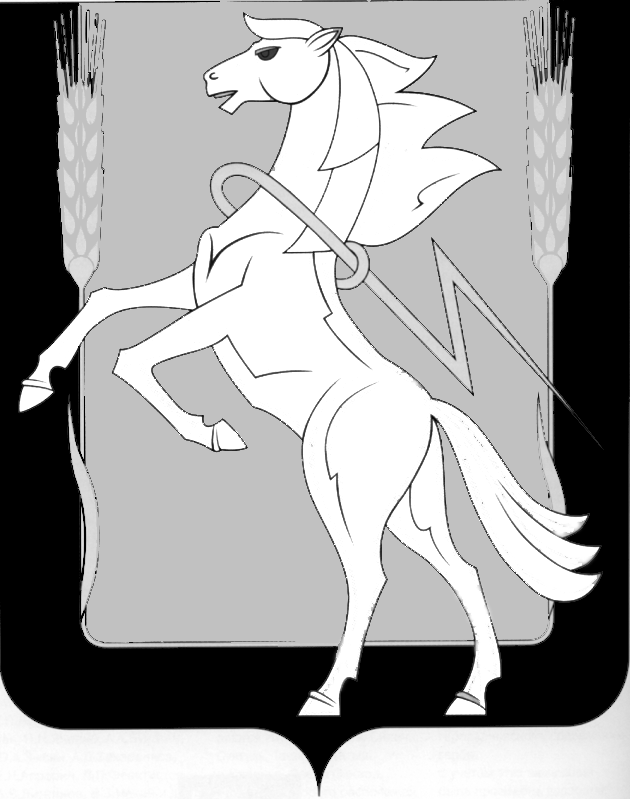 СОБРАНИЕ ДЕПУТАТОВ СОСНОВСКОГОМУНИЦИПАЛЬНОГО РАЙОНАШЕСТОГО  СОЗЫВАРЕШЕНИЕ от « 23 » декабря 2020 года № 66О Почетных гражданахСосновского муниципального районаСобрание депутатов Сосновского муниципального района шестого созыва, РЕШАЕТ:1. Присвоить звание «Почетный гражданин Сосновского муниципального района»:1) Байкаловой Ольге Викторовне – врачу-педиатру участковой врачебной амбулатории п.Полетаево Государственного бюджетного учреждения здравоохранения «Районная больница с.Долгодеревенское»;2) Шихалевой Галине Михайловне - Председателю Собрания депутатов Сосновского муниципального района.2.Опубликовать настоящее Решение в газете «Сосновская Нива» и разместить на официальном сайте органов местного самоуправления Сосновского муниципального района в сети Интернет www.chelsosna@mail.ru.Председатель Собрания депутатов Сосновского муниципального района                                                                Г.М. Шихалева                                          